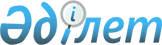 О внесении изменений и дополнений в решение ХІХ сессии областного маслихата от 11 декабря 2009 года № 287-IV "Об областном бюджете на 2010-2012 годы"
					
			Утративший силу
			
			
		
					Решение Атырауского областного маслихата от 2 апреля 2010 года № 329-IV. Зарегистрировано Департаментом юстиции Атырауской области 5 мая 2010 года за № 2567. Утратило силу - решением Атырауского областного маслихата от 04 июля 2013 года № 157-V

      Сноска. Утратило силу - решением Атырауского областного маслихата от 04.07.2013 № 157-V.

      В соответствии с Бюджетным кодексом Республики Казахстан от 4 декабря 2008 года № 95-ІV, статьей 6 Закона Республики Казахстан от 23 января 2001 года № 148 "О местном государственном управлении и самоуправлении в Республике Казахстан" и рассмотрев предложение акимата области об уточнении областного бюджета на 2010-2012 годы, областной маслихат на XХІІ сессии РЕШИЛ:



      1. Внести в решение областного маслихата от 11 декабря 2009 года № 287-IV "Об областном бюджете на 2010-2012 годы" (зарегистрировано в реестре государственной регистрации нормативных правовых актов за № 2559, опубликовано 26 января 2010 года в газете "Прикаспийская коммуна" № 8) следующие изменения и дополнения:



      1) в пункте 1:

      цифры "99 701 503" заменить цифрами "101 925 943";

      цифры "42 406 081" заменить цифрами "44 269 410";

      цифры "56 761 536" заменить цифрами "57 122 647";

      цифры "89 790 953" заменить цифрами "93 117 893";

      цифры "10 598 994" заменить цифрами "9 496 494";

      цифры "10 616 994" заменить цифрами "9 514 494";



      2) в пункте 8:

      цифры "1 370 193" заменить цифрами "790 363";



      3) в пункте 10:

      цифры "255 193" заменить цифрами "261 139";

      цифры "38 059" заменить цифрами "39 037";

      цифры "106 470" заменить цифрами "109 680";

      цифры "500 227" заменить цифрами "413 313";

      цифры "88 335" заменить цифрами "105 283";

      цифры "621 995" заменить цифрами "639 972";

      цифры "1 592" заменить цифрами "1 805";

      дополнить строками следующего содержания:

      342 230 тысяч тенге - на реализацию государственного образовательного заказа в дошкольных организациях образования (по программе Балапан);

      2 407 тысяч тенге - на проведение операции "Мак";



      4) в пункте 11:

      цифры "25 866" заменить цифрами "26 329";



      5) в пункте 12:

      цифры "85 065" заменить цифрами "89 323";

      цифры "14 772" заменить цифрами "10 344";

      цифры "81 971" заменить цифрами "85 154";



      6) в пункте 15:

      цифры "207 906" заменить цифрами "218 082";



      7) в пункте 17:

      цифры "9 000" заменить цифрами "27 070";

      цифры "58 000" заменить цифрами "144 000";

      дополнить строкой следующего содержания:

      "10 000 тысяч тенге - на освещение улиц в населенных пунктах;"



      8) в пункте 19:

      цифры "485 161" заменить цифрами "441 161";

      цифры "1 678 352" заменить цифрами "2 346 656".



      2. Приложение 1 изложить в новой редакции согласно приложению к настоящему решению.



      3. Настоящее решение вводится в действие с 1 января 2010 года.      Председатель XХІІ сессии,

      Секретарь областного маслихата             Ж. Дюсенгалиев

Приложение        

к решению ХХII сесcии   

областного маслихата    

от 2 апреля 2010 года № 329-IVПриложение 1       

к решению ХІХ сесcии   

областного маслихата   

от 11 декабря 2009 года № 287-IV Областной бюджет на 2010 год
					© 2012. РГП на ПХВ «Институт законодательства и правовой информации Республики Казахстан» Министерства юстиции Республики Казахстан
				КатегорияКатегорияКатегорияКатегорияСумма

тыс.тенгеКлассКлассКлассСумма

тыс.тенгеПодклассПодклассСумма

тыс.тенгеНаименованиеСумма

тыс.тенгеI. Доходы1019259431Налоговые поступления4426941001Подоходный налог219302432Индивидуальный подоходный налог2193024303Социальный налог200576691Социальный налог2005766905Внутренние налоги на товары, работы и услуги22814983Поступления за использование природных и других ресурсов22784984Сборы за ведение предпринимательской и профессиональной деятельности30002Неналоговые поступления53288601Доходы от государственной собственности122861Поступления части чистого дохода государственных предприятий29805Доходы от аренды имущества, находящегося в государственной собственности91567Вознаграждения (интересы) по кредитам, выданным из государственного бюджета15004Штрафы, пеня, санкции, взыскания, налагаемые государственными учреждениями, финансируемыми из государственного бюджета, а также содержащимися и финансируемыми из бюджета (сметы расходов) Национального Банка Республики Казахстан156001Штрафы, пеня, санкции, взыскания, налагаемые государственными учреждениями, финансируемыми из государственного бюджета, а также содержащимися и финансируемыми из бюджета (сметы расходов) Национального Банка Республики Казахстан1560006Прочие неналоговые поступления5050001Прочие неналоговые поступления5050003Поступления от продажи основного капитала100001Продажа государственного имущества, закрепленного за государственными учреждениями10001Продажа государственного имущества, закрепленного за государственными учреждениями10004Поступления трансфертов5712264701Трансферты из нижестоящих органов государственного управления336812562Трансферты из районных (городских) бюджетов3368125602Трансферты из вышестоящих органов государственного управления234413911Трансферты из республиканского бюджета23441391Функциональная группаФункциональная группаФункциональная группаФункциональная группаФункциональная группаСумма

тыс.тенгеФункциональная подгруппаФункциональная подгруппаФункциональная подгруппаФункциональная подгруппаСумма

тыс.тенгеАдминистратор бюджетных программАдминистратор бюджетных программАдминистратор бюджетных программСумма

тыс.тенгеПрограммаПрограммаСумма

тыс.тенгеНаименованиеСумма

тыс.тенгеII. Затраты931178931Государственные услуги общего характера96946801Представительные, исполнительные и другие органы, выполняющие общие функции государственного управления834915110Аппарат маслихата области34965001Услуги по обеспечению деятельности маслихата области34965120Аппарат акима области799950001Услуги по обеспечению деятельности акима области469819003Организация деятельности центров обслуживания населения по предоставлению государственных услуг физическим и юридическим лицам по принципу "одного окна"262139004Капитальный ремонт зданий, помещений и сооружений государственных органов40000005Материально-техническое оснащение государственных органов2799202Финансовая деятельность67330257Управление финансов области67330001Услуги по реализации государственной политики в области исполнения местного бюджета и управления коммунальной собственностью64494009Организация приватизации коммунальной собственности500113Целевые текущие трансферты из местных бюджетов233605Планирование и статистическая деятельность67223258Управление экономики и бюджетного планирования области67223001Услуги по реализации государственной политики в области формирования и развития экономической политики, системы государственного планирования и управления области63780002Создание информационных систем34432Оборона15625301Военные нужды59711250Управление по мобилизационной подготовке, гражданской обороне, организации предупреждения и ликвидации аварий и стихийных бедствий области59711003Мероприятия в рамках исполнения всеобщей воинской обязанности22231007Подготовка территориальной обороны и территориальная оборона областного масштаба3748002Организация работы по чрезвычайным ситуациям96542250Управление по мобилизационной подготовке, гражданской обороне, организации предупреждения и ликвидации аварий и стихийных бедствий области96542001Услуги по реализации государственной политики на местном уровне в области мобилизационной подготовки, гражданской обороны, организации предупреждения и ликвидации аварий и стихийных бедствий25001005Мобилизационная подготовка и мобилизация областного масштаба5541006Предупреждение и ликвидация чрезвычайных ситуаций областного масштаба12000010Материально-техническое оснащение государственных органов540003Общественный порядок, безопасность, правовая, судебная, уголовно-исполнительная деятельность246253801Правоохранительная деятельность2462538252Исполнительный орган внутренних дел, финансируемый из областного бюджета2312538001Услуги по реализации государственной политики в области обеспечения охраны общественного порядка и безопасности на территории области744411002Организация работы медвытрезвителей и подразделений полиции, организующих работу медвытрезвителей41172003Поощрение граждан, участвующих в охране общественного порядка3000005Создание информационных систем18216006Капитальный ремонт зданий, помещений и сооружений государственных органов37000011Материально-техническое оснащение государственных органов398372012Организация временной изоляции, адаптации и реабилитации несовершеннолетних18978013Услуги по размещению лиц, не имеющих определенного места жительства и документов17718014Организация содержания лиц, арестованных в административном порядке14099015Организация содержания служебных животных17165016Проведение операции "Мак"2407271Управление строительства области150000003Развитие объектов органов внутренних дел1500004Образование1046325801Дошкольное воспитание и обучение342230261Управление образования области342230027Целевые текущие трансферты бюджетам районов (городов областного значения) на реализацию государственного образовательного заказа в дошкольных организациях образования34223002Начальное, основное среднее и общее среднее образование2055907260Управление туризма, физической культуры и спорта области394919006Дополнительное образование для детей и юношества по спорту394919261Управление образования области1660988003Общеобразовательное обучение по специальным образовательным учебным программам348817006Общеобразовательное обучение одаренных детей в специализированных организациях образования399682018Целевые текущие трансферты бюджетам районов (городов областного значения) на содержание вновь вводимых объектов образования639972048Целевые текущие трансферты бюджетам районов (городов областного значения) на оснащение учебным оборудованием кабинетов физики, химии, биологии в государственных учреждениях основного среднего и общего среднего образования122910058Целевые текущие трансферты бюджетам районов (городов областного значения) на создание лингафонных и мультимедийных кабинетов в государственных учреждениях начального, основного среднего и общего среднего образования14960704Техническое и профессиональное, послесреднее образование1517760253Управление здравоохранения области101472043Подготовка специалистов в организациях технического и профессионального, послесреднего образования101472261Управление образования области1416288024Подготовка специалистов в организациях технического и профессионального образования141628805Переподготовка и повышение квалификации специалистов900777252Исполнительный орган внутренних дел, финансируемый из областного бюджета56637007Повышение квалификации и переподготовка кадров56637253Управление здравоохранения области14584003Повышение квалификации и переподготовка кадров14584261Управление образования области829556010Повышение квалификации и переподготовка кадров63437060Подготовка и переподготовка кадров76611909Прочие услуги в области образования5646584261Управление образования области1185918001Услуги по реализации государственной политики на местном уровне в области образования49112004Информатизация системы образования в областных государственных учреждениях образования23671005Приобретение и доставка учебников, учебно- методических комплексов для областных государственных учреждений образования105913007Проведение школьных олимпиад, внешкольных мероприятий и конкурсов областного масштаба370260011Обследование психического здоровья детей и подростков и оказание психолого-медико- педагогической консультативной помощи населению84596012Реабилитация и социальная адаптация детей и подростков с проблемами в развитии52085016Целевые текущие трансферты из республиканского бюджета бюджетам районов (городов областного значения) на капитальный, текущий ремонт объектов образования в рамках реализации стратегии региональной занятости и переподготовки кадров73464017Целевые текущие трансферты из областного бюджета бюджетам районов (городов областного значения) на капитальный, текущий ремонт объектов образования в рамках реализации стратегии региональной занятости и переподготовки кадров36731113Целевые текущие трансферты из местных бюджетов390086271Управление строительства области4460666007Целевые трансферты на развитие из республиканского бюджета бюджетам районов (городов областного значения) на строительство и реконструкцию объектов образования423077008Целевые трансферты на развитие из областного бюджета бюджетам районов (городов областного значения) на строительство и реконструкцию объектов образования1709650037Строительство и реконструкция объектов образования23279395Здравоохранение1204200801Больницы широкого профиля42187253Управление здравоохранения области42187004Оказание стационарной медицинской помощи по направлению специалистов первичной медико-санитарной помощи и организаций здравоохранения, за исключением медицинской помощи, оказываемой из средств республиканского бюджета4218702Охрана здоровья населения244578253Управление здравоохранения области244578005Производство крови, ее компонентов и препаратов для местных организаций здравоохранения137637006Охрана материнства и детства47866007Пропаганда здорового образа жизни58307017Приобретение тест-систем для проведения дозорного эпидемиологического надзора76803Специализированная медицинская помощь2032128253Управление здравоохранения области2032128009Оказание медицинской помощи лицам, страдающим туберкулезом, инфекционными, психическими заболеваниями и расстройствами1568600019Обеспечение больных туберкулезом противотуберкулезными препаратами89361020Обеспечение больных диабетом противодиабетическими препаратами59448022Обеспечение больных с почечной недостаточностью лекарственными средствами, диализаторами, расходными материалами и больных после трансплантации почек лекарственными средствами50000026Обеспечение факторами свертывания крови при лечении взрослых, больных гемофилией91664027Централизованный закуп вакцин и других медицинских иммунобиологических препаратов для проведения иммунопрофилактики населения159448036Обеспечение тромболитическими препаратами больных с острым инфарктом миокарда1360704Поликлиники2877293253Управление здравоохранения области2877293010Оказание амбулаторно-поликлинической помощи населению за исключением медицинской помощи, оказываемой из средств республиканского бюджета2577267014Обеспечение лекарственными средствами и специализированными продуктами детского и лечебного питания отдельных категорий населения на амбулаторном уровне30002605Другие виды медицинской помощи365887253Управление здравоохранения области365887011Оказание скорой и неотложной помощи и санитарная авиация341854029Областные базы спецмедснабжения2403309Прочие услуги в области здравоохранения6479935253Управление здравоохранения области851775001Услуги по реализации государственной политики на местном уровне в области здравоохранения52019002Капитальный, текущий ремонт объектов здравоохранения в рамках реализации стратегии региональной занятости и переподготовки кадров50239008Реализация мероприятий по профилактике и борьбе со СПИД в Республике Казахстан3655013Проведение патологоанатомического вскрытия30224016Обеспечение граждан бесплатным или льготным проездом за пределы населенного пункта на лечение20293018Информационно-аналитические услуги в области здравоохранения8536028Содержание вновь вводимых объектов здравоохранения39037032Капитальный ремонт зданий, помещений и сооружений медицинских организаций здравоохранения20800033Материально-техническое оснащение медицинских организаций здравоохранения626972271Управление строительства области5628160038Строительство и реконструкция объектов здравоохранения56281606Социальная помощь и социальное обеспечение138396301Социальное обеспечение802768256Управление координации занятости и социальных программ области574762002Предоставление специальных социальных услуг для престарелых и инвалидов в медико- социальных учреждениях (организациях) общего типа81399013Предоставление специальных социальных услуг для инвалидов с психоневрологическими заболеваниями, в психоневрологических медико-социальных учреждениях (организациях)251437014Предоставление специальных социальных услуг для престарелых, инвалидов, в том числе детей-инвалидов, в реабилитационных центрах69745015Предоставление специальных социальных услуг для детей-инвалидов с психоневрологическими патологиями в детских психоневрологических медико-социальных учреждениях (организациях)172181261Управление образования области228006015Социальное обеспечение сирот, детей, оставшихся без попечения родителей22800602Социальная помощь481083256Управление координации занятости и социальных программ области481083003Социальная поддержка инвалидов49726020Целевые текущие трансферты бюджетам районов (городов областного значения) на выплату государственной адресной социальной помощи и ежемесячного государственного пособия на детей до 18 лет в связи с ростом размера ростом размера прожиточного минимума135949027Целевые текущие трансферты бюджетам районов (городов областного значения) на расширение программы социальных рабочих мест и молодежной практики180000029Целевые текущие трансферты из республиканского бюджета бюджетам районов (городов областного значения) на обеспечение проезда участникам и инвалидам Великой Отечественной войны по странам Содружества Независимых Государств, по территории Республики Казахстан, а также оплаты им и сопровождающим их лицам расходов на питание, проживание, проезд для участия в праздничных мероприятиях в городах Москва, Астана к 65-летию Победы в Великой Отечественной войне10344030Целевые текущие трансферты из областного бюджета бюджетам районов (городов областного значения) на обеспечение проезда участникам и инвалидам Великой Отечественной войны по странам Содружества Независимых Государств, по территории Республики Казахстан, а также оплаты им и сопровождающим их лицам расходов на питание, проживание, проезд для участия в праздничных мероприятиях в городах Москва, Астана к 65-летию Победы в Великой Отечественной войне326031Целевые текущие трансферты из республиканского бюджета бюджетам районов (городов областного значения) для выплаты единовременной материальной помощи участникам и инвалидам Великой Отечественной войны, а также лицам, приравненным к ним, военнослужащим, в томчисле уволенным в запас (отставку), проходившим военную службу в период с 22 июня 1941 года по 3 сентября 1945 года в воинских частях, учреждениях, в военно-учебных заведениях, не входивших в состав действующей армии, награжденным медалью "За победу над Германией в Великой Отечественной войне 1941-1945 гг." или медалью "За победу над Японией", проработавшим (прослужившим) неменее шести месяцев в тылу в годы Великой Отечественной войны к 65-летию Победы в Великой Отечественной войне89323032Целевые текущие трансферты из областного бюджета бюджетам районов (городов областного значения) для выплаты единовременной материальной помощи участникам и инвалидам Великой Отечественной войны, а также лицам, приравненным к ним, военнослужащим, в том числе уволенным в запас (отставку), проходившим военную службу в период с 22 июня 1941 года по 3 сентября 1945 года в воинских частях, учреждениях, в военно- учебных заведениях, не входивших в состав действующей армии, награжденным медалью "За победу над Германией в Великой Отечественной войне 1941-1945 гг." или медалью "За победу над Японией", проработавшим (прослужившим) не менее шести месяцев в тылу в годы Великой Отечественной войны к 65-летию Победы в Великой Отечественной войне1541509Прочие услуги в области социальной помощи и социального обеспечения100112256Управление координации занятости и социальных программ области100112001Услуги по реализации государственной политики на местном уровне в области обеспечения занятости и реализации социальных программ для населения62567113Целевые текущие трансферты из местных бюджетов375457Жилищно-коммунальное хозяйство1349048701Жилищное хозяйство5647545271Управление строительства области5647545014Целевые трансферты на развитие из республиканского бюджета бюджетам районов (городов областного значения) на строительство и (или) приобретение жилья государственного коммунального жилищного фонда529000024Целевые трансферты на развитие из областного бюджета бюджетам районов (городов областного значения) на строительство и (или) приобретение жилья государственного коммунального жилищного фонда2489580027Целевые трансферты на развитие из республиканского бюджета бюджетам районов (городов областного значения) на развитие, обустройство и (или) приобретение инженерно-коммуникационной инфраструктуры2445000031Целевые трансферты на развитие из областного бюджета бюджетам районов (городов областного значения) на развитие, обустройство и (или) приобретение инженерно-коммуникационной инфраструктуры18396502Коммунальное хозяйство7842942271Управление строительства области4204364013Целевые трансферты на развитие бюджетам районов (городов областного значения) на развитие коммунального хозяйства236344030Развитие объектов коммунального хозяйства171450033Целевые трансферты на развитие из республиканского бюджета бюджетам районов (городов областного значения) на развитие системы водоснабжения441161044Целевые трансферты на развитие из областного бюджета бюджетам районов (городов областного значения) на развитие системы водоснабжения1503542046Целевые трансферты на развитие из республиканского бюджета бюджетам районов (городов областного значения) на развитие инженерно-коммуникационной инфраструктуры и благоустройство населенных пунктов в рамках реализации стратегии региональной занятости  и переподготовки кадров 1234584047Целевые трансферты на развитие из областного бюджета бюджетам районов (городов областного значения) на развитие инженерно-коммуникационной инфраструктуры и благоустройство населенных пунктов в рамках  реализации стратегии региональной занятости и переподготовки кадров617283279Управление энергетики и коммунального хозяйства области3638578001Услуги по реализации государственной политики на местном уровне в области энергетики и коммунального хозяйства30777004Газификация населенных пунктов1560000014Целевые трансферты на развитие бюджетам районов (городов областного значения) на развитие коммунального хозяйства302238020Развитие инженерно-коммуникационной инфраструктуры и благоустройство населенных пунктов в рамках реализации cтратегии региональной занятости и переподготовки кадров1000123113Целевые текущие трансферты из местных бюджетов7454408Культура, спорт, туризм и информационное пространство529529401Деятельность в области культуры1747739262Управление культуры области585206001Услуги по реализации государственной политики на местном уровне в области культуры21607003Поддержка культурно-досуговой работы166753005Обеспечение сохранности историко-культурного наследия и доступа к ним117423007Поддержка театрального и музыкального искусства234430113Трансферты из местных бюджетов44993271Управление строительства области1162533016Развитие объектов культуры116253302Спорт2914549260Управление туризма, физической культуры и спорта области1308829001Услуги по реализации государственной политики на местном уровне в сфере туризма, физической культуры и спорта25999003Проведение спортивных соревнований на областном уровне45308004Подготовка и участие членов областных сборных команд по различным видам спорта на республиканских и международных спортивных соревнованиях1237522271Управление строительства области1605720017Развитие объектов спорта160572003Информационное пространство563746259Управление архивов и документации области68468001Услуги по реализации государственной политики на местном уровне по управлению архивным делом10380002Обеспечение сохранности архивного фонда58088262Управление культуры области66633008Обеспечение функционирования областных библиотек66633263Управление внутренней политики области382997007Услуги по проведению государственной информационной политики через газеты и журналы303997008Услуги по проведению государственной информационной политики через телерадиовещание79000264Управление по развитию языков области45648001Услуги по реализации государственной политики на местном уровне в области развития языков20745002Развитие государственного языка и других языков народа Казахстана2490304Туризм2872260Управление туризма, физической культуры и спорта области2872013Регулирование туристской деятельности287209Прочие услуги по организации культуры, спорта, туризма и информационного пространства66388263Управление внутренней политики области66388001Услуги по реализации государственной, внутренней политики на местном уровне56388003Реализация региональных программ в сфере молодежной политики100009Топливно-энергетический комплекс и недропользование176027409Прочие услуги в области топливно- энергетического комплекса и недропользования1760274279Управление энергетики и коммунального хозяйства области1760274007Развитие теплоэнергетической системы1624274011Целевые трансферты на развитие бюджетам районов (городов областного значения) на развитие теплоэнергетической системы13600010Сельское, водное, лесное, рыбное хозяйство, особо охраняемые природные территории, охрана окружающей среды и животного мира, земельные отношения156776001Сельское хозяйство340777255Управление сельского хозяйства области328438001Услуги по реализации государственной политики на местном уровне в сфере сельского хозяйства44159006Материально-техническое оснащение государственных органов 420010Государственная поддержка племенного животноводства 135347011Государственная поддержка повышения урожайности и качества производимых сельскохозяйственных культур 722014Субсидирование стоимости услуг по доставке воды сельскохозяйственным товаропроизводителям61248016Обеспечение закладки и выращивания многолетних насаждений плодовых культур и винограда43709020Удешевление стоимости горюче-смазочных материалов и других товарно-материальных ценностей, необходимых для проведения весенне-полевых и уборочных работ26329029Мероприятия по борьбе с вредными организмами сельскохозяйственных культур10000258Управление экономики и бюджетного планирования области12339099Целевые текущие трансферты бюджетам районов (городов областного значения) для реализации мер социальной поддержки специалистов социальной сферы сельских населенных пунктов1233902Водное хозяйство86647255Управление сельского хозяйства области86647009Субсидирование стоимости услуг по подаче питьевой воды из особо важных групповых и локальных систем водоснабжения, являющихся безальтернативными источниками питьевого водоснабжения8664703Лесное хозяйство56170254Управление природных ресурсов и регулирования природопользования области56170005Охрана, защита, воспроизводство лесов и лесоразведение49170006Охрана животного мира700005Охрана окружающей среды726730254Управление природных ресурсов и регулирования природопользования области127310001Услуги по реализации государственной политики в сфере охраны окружающей среды на местном уровне36697008Проведение мероприятий по охране окружающей среды90613271Управление строительства области599420022Развитие объектов охраны окружающей среды59942006Земельные отношения15234251Управление земельных отношений области15234001Услуги по реализации государственной политики в области регулирования земельных отношений на территории области1523409Прочие услуги в области сельского, водного, лесного, рыбного хозяйства, охраны окружающей среды и земельных отношений342202255Управление сельского хозяйства области307650013Повышение продуктивности и качества продукции животноводства50340026Целевые текущие трансферты бюджетам районов (городов областного значения) на проведение противоэпизоотических мероприятий171965027Целевые текущие трансферты бюджетам районов (городов областного значения) на содержание подразделений местных исполнительных органов в области ветеринарии82493028Услуги по транспортировке ветеринарных препаратов до пункта временного хранения2852258Управление экономики и бюджетного планирования области34552009Целевые текущие трансферты из республиканского бюджета бюджетам районов (городов областного значения) на финансирование социальных проектов в поселках, аулах (селах), аульных (сельских) округах в рамках реализации стратегии региональной занятости и переподготовки кадров23037010Целевые текущие трансферты из областного бюджета бюджетам районов (городов областного значения) на финансирование социальных проектов в поселках, аулах (селах), аульных (сельских) округах в рамках реализации стратегии региональной занятости и переподготовки кадров1151511Промышленность, архитектурная, градостроительная и строительная деятельность870902Архитектурная, градостроительная и строительная деятельность870942267Управление государственного архитектурно- строительного контроля области36777001Услуги по реализации государственной политики на местном уровне в сфере государственного архитектурно-строительного контроля36777271Управление строительства области806602001Услуги по реализации государственной политики на местном уровне в области строительства40329113Трансферты из местных бюджетов766273272Управление архитектуры и градостроительства области27563001Услуги по реализации государственной политики в области архитектуры и градостроительства на местном уровне2756312Транспорт и коммуникации1200056601Автомобильный транспорт10210679268Управление пассажирского транспорта и автомобильных дорог области10210679003Обеспечение функционирования автомобильных дорог5423500008Целевые текущие трансферты бюджетам районов (городов областного значения) на капитальный и средний ремонт автомобильных дорог районного значения (улиц города)478717909Прочие услуги в сфере транспорта и коммуникаций178988268Управление пассажирского транспорта и автомобильных дорог области1789887001Услуги по реализации государственной политики на местном уровне в области транспорта и коммуникаций23967002Развитие транспортной инфраструктуры977420015Целевые текущие трансферты из республиканского бюджета бюджетам районов(городов областного значения) на ремонт и содержание автомобильных дорог районного значения, улиц городов и населенных пунктов в рамках реализации cтратегии региональной занятости и переподготовки кадров525679016Целевые текущие трансферты из областного бюджета бюджетам районов (городов областного значения) на ремонт и содержание автомобильных дорог районного значения, улиц городов и населенных пунктов в рамках реализации cтратегии региональной занятости и переподготовки кадров26282113Прочие55552001Регулирование экономической деятельности57327265Управление предпринимательства и промышленности области57327001Услуги по реализации государственной политики на местном уровне в области развития предпринимательства и промышленности5732709Прочие498193257Управление финансов области498193012Резерв местного исполнительного органа области49819314Обслуживание долга8181501Обслуживание долга81815257Управление финансов области81815016Обслуживание долга местных исполнительных органов по выплате вознаграждений и иных платежей по займам из республиканского бюджета8181515Трансферты3001774701Трансферты30017747257Управление финансов области30017747006Бюджетные изъятия18739180007Субвенции6374253011Возврат неиспользованных (недоиспользованных) целевых трансфертов97327024Целевые текущие трансферты в вышестоящие бюджеты в связи с передачей функций государственных органов из нижестоящего уровня государственного управления в вышестоящий3620177030Целевые текущие трансферты в вышестоящие бюджеты в связи с изменением фонда оплаты труда в бюджетной сфере1186810III. Чистое бюджетное кредитование-675556Бюджетные кредиты3004447Жилищно-коммунальное хозяйство2130001Жилищное хозяйство213000271Управление строительства области213000009Кредитование бюджетов районов (городов областного значения) на строительство и (или) приобретение жилья21300010Сельское, водное, лесное, рыбное хозяйство, особо охраняемые природные территории, охрана окружающей среды и животного мира, земельные отношения874441Сельское хозяйство87444258Управление экономики и бюджетного планирования области87444007Бюджетные кредиты местным исполнительным органам для реализации мер социальной поддержки специалистов социальной сферы сельских населенных пунктов74484КатегорияКатегорияКатегорияКатегорияСумма

тыс.тенгеКлассКлассКлассСумма

тыс.тенгеПодклассПодклассСумма

тыс.тенгеНаименованиеСумма

тыс.тенгеПогашение бюджетных кредитов9760005Погашение бюджетных кредитов97600001Погашение бюджетных кредитов9760001Погашение бюджетных кредитов, выданных из государственного бюджета976000Функциональная группаФункциональная группаФункциональная группаФункциональная группаФункциональная группаСумма

тыс.тенгеФункциональная подгруппаФункциональная подгруппаФункциональная подгруппаФункциональная подгруппаСумма

тыс.тенгеАдминистратор бюджетных программАдминистратор бюджетных программАдминистратор бюджетных программСумма

тыс.тенгеПрограммаПрограммаСумма

тыс.тенгеНаименованиеСумма

тыс.тенгеІV. Сальдо по операциям с финансовыми активами9496494Приобретение финансовых активов951449413Прочие951449409Прочие9514494257Управление финансов области9514494005Формирование или увеличение уставного капитала юридических лиц9514494Увеличение уставного капитала КГП "Энергия"8508494Увеличение уставного капитала КГП "Облтасжол"1006000КатегорияКатегорияКатегорияКатегорияСумма

тыс.тенгеКлассКлассКлассСумма

тыс.тенгеПодклассПодклассСумма

тыс.тенгеНаименованиеСумма

тыс.тенгеПоступления от продажи финансовых активов государства180006Поступления от продажи финансовых активов государства1800001Поступления от продажи финансовых активов государства180001Поступления от продажи финансовых активов внутри страны18000Функциональная группаФункциональная группаФункциональная группаФункциональная группаФункциональная группаСумма

тыс.тенгеФункциональная подгруппаФункциональная подгруппаФункциональная подгруппаФункциональная подгруппаСумма

тыс.тенгеАдминистратор бюджетных программАдминистратор бюджетных программАдминистратор бюджетных программСумма

тыс.тенгеПрограммаПрограммаСумма

тыс.тенгеНаименованиеСумма

тыс.тенгеV. Дефицит (профицит) бюджета-12888VI. Финансирование дефицита (использование профицита) бюджета12888